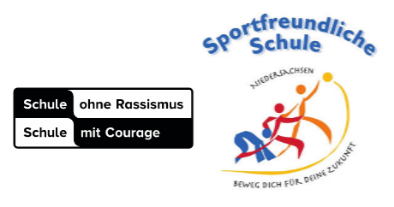 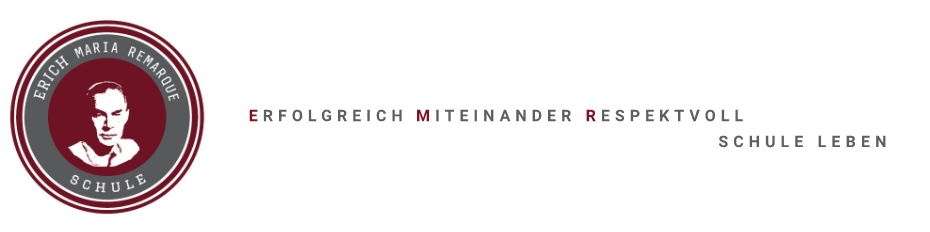 Berufe-SteckbriefFachspezifische Leistung Jg. 8WirtschaftName:				XYSchule:				Erich-Maria-Remarque SchuleKlasse: 				XYGewählter Ausbildungsberuf- Platz für Fotos, Logos, Zeichnungen etc. –Inhaltsverzeichnis1. Ausbildungsart – Um Welche Ausbildungsart handelt es sich?XY2. Ausbildungsdauer – Wie lange dauert die Ausbildung?XY3. Zugang zur Ausbildung – Welcher Schulabschluss wird überwiegend verlangt?XY4. Schulische Vorkenntnisse – Welche Schulfächer sind für diesen Beruf wichtig?XY5. Tätigkeitsinhalte – Was mache ich in diesem Beruf?XY6. Arbeitsgegenstände – Womit arbeite ich (Materialien, Maschinen, Personen)?XY7. Interessen und Fähigkeiten – Was muss ich für diesen Beruf gut können?XY8. Verdienstmöglichkeiten – Was kann während und nach der Ausbildung verdient werden?XY9. Abschluss – Warum hast du genau diesen Beruf gewählt?XYThemaSeite1. AusbildungsartX2. AusbildungsdauerX3. Zugang zur AusbildungX4. Schulische VorkenntnisseX5. TätigkeitsinhalteX6. ArbeitsgegenständeX7. Interessen & FähigkeitenX8. VerdienstmöglichkeitenX9. AbschlussX